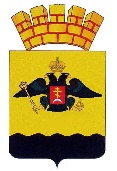 РЕШЕНИЕГОРОДСКОЙ  ДУМЫ  МУНИЦИПАЛЬНОГО  ОБРАЗОВАНИЯ ГОРОД  НОВОРОССИЙСКот ___________________							       № _____г. НовороссийскО внесении изменений в Положение об управлении и распоряжении муниципальным имуществом муниципального образования город Новороссийск, утвержденное решением городской Думы муниципального образования город Новороссийск 
от 29 октября 2018 года № 345 В соответствии с Федеральными законами Российской Федерации 
от 6 октября 2003 года № 131-ФЗ «Об общих принципах организации местного самоуправления в Российской Федерации», от 22 июля 2008 № 159-ФЗ «Об особенностях отчуждения движимого и недвижимого имущества, находящегося в государственной или в муниципальной собственности и арендуемого субъектами малого и среднего предпринимательства, и о внесении изменений в отдельные законодательные акты Российской Федерации», руководствуясь Уставом муниципального образования город Новороссийск, городская Дума муниципального образования город Новороссийск  р е ш и л а:В Положение об управлении и распоряжении муниципальным имуществом муниципального образования город Новороссийск, утвержденное решением городской Думы муниципального образования город Новороссийск от 29 октября 2018 года № 345, внести изменения, изложив пункт 13.10. раздела 13 «Порядок приватизации движимого и недвижимого муниципального имущества» в новой редакции:«13.10. Муниципальное движимое и недвижимое имущество, арендуемое субъектами малого и среднего предпринимательства, имеющими преимущественное право на приобретение арендуемого имущества, может быть отчуждено в порядке и на условиях, определенных Федеральным законом Российской Федерации от 22 июля 2008 года № 159-ФЗ «Об особенностях отчуждения движимого и недвижимого имущества, находящегося в государственной или в муниципальной собственности и арендуемого субъектами малого и среднего предпринимательства, и о внесении изменений в отдельные законодательные акты Российской Федерации» и Положением о порядке отчуждения движимого и недвижимого имущества, находящегося в собственности муниципального образования город Новороссийск и арендуемого субъектами малого и среднего предпринимательства.».Отделу информационной политики и средств массовой информации администрации муниципального образования город Новороссийск обеспечить официальное опубликование настоящего решения в печатном средстве массовой информации и размещение (опубликование) настоящего решения на официальном сайте администрации и 
городской Думы муниципального образования город Новороссийск в информационно-телекоммуникационной сети «Интернет».Контроль за выполнением настоящего решения возложить 
на председателя постоянного комитета городской Думы по муниципальной собственности, земельным отношениям, вопросам торговли и потребительского рынка В.А. Козырева и заместителя главы 
муниципального образования город Новороссийск Д.К. Меланиди.Настоящее решение вступает в силу со дня его официального опубликования.Глава муниципального образованиягород Новороссийск_______________ А.В. КравченкоПредседатель городской Думы_______________ А.В. Шаталов